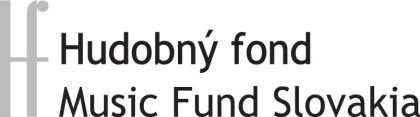 Medená 29, 811 02 BratislavaŽiadosť o udelenie prémie za interpretačné výkony vysokej umeleckej hodnoty v oblasti vážnej hudbypodľa Zásad podpornej činnosti Hudobného fondu1. ŽIADATEĽŽiadateľ musí byť fyzická osoba, ktorá má trvalý pobyt na území Slovenskej republiky.Žiadateľ môže predložiť iba 1 žiadosť o prémiu, v ktorej uvedie maximálne 10 najvýznamnejších aktivít.Predmetom žiadosti o poskytnutie prémie môže byť len umelecká činnosť žiadateľa za kalendárne roky 2022 a 2023.3. Súpis interpretačných výkonov vysokej umeleckej hodnotySúpis uveďte spracovaný do štruktúrovanej tabuľky podľa požadovaných údajov. Riadky v tabuľke môžete rozšíriť počas písania textu. Ak uvádzate väčší počet údajov, pridajte nové riadky.V súpise je možné uviesť iba interpretačné výkony, ktoré boli realizované v čase 24 mesiacov pred termínom stanovenom pre odovzdanie žiadostí. Presný dátum (od – do) je uvedený v aktuálnej výzve na predkladanie žiadostí na webovom sídle Hudobného fondu.4. povinné prílohyUdelenie prémie je viazané na predloženie podkladov o uskutočnení umeleckého výkonu  - program, ohlas v tlači, CD, mp3 a pod. Podklady očíslujte a priložte k žiadosti podľa poradia v ktorom ich uvádzate v tabuľke.5. Čestné vyhlásenie žiadateľa Vyhlasujem, že všetky mnou uvedené údaje sú aktuálne, pravdivé a úplné a že som nezamlčal(a) závažné skutočnosti. ..................................................... 	 .......................................................................... Dátum	Podpis žiadateľaHudobný fond, Medená 29, 811 02 BratislavaSúhlas so spracovaním osobných údajovudelený v zmysle zák. č.18/2018 Z. z. a čl. 7 nariadenia Európskeho parlamentu a Rady EÚ č. 2016/679 o ochrane fyzických osôb pri spracúvaní osobných údajov a voľnom pohybe takýchto údajov (ďalej len „súhlas“)Titul, meno, priezvisko:		..................................................Dátum narodenia:		..................................................	(ďalej ako „dotknutá osoba“)Dotknutá osoba svojím podpisom udeľuje Hudobnému fondu, Medená 29, 811 02 Bratislava, IČO: 00225690 (ďalej len „prevádzkovateľ“)súhlas na zverejnenie svojich osobných údajov v rozsahu:	meno, priezvisko, titul, druh a výška udelenej podpory na účel:	zverejnenie žiadateľov o podporu, (v prípade udelenia podpory aj jej výšku) na webovom sídle Hudobného fondu a v Správe o činnosti Hudobného fondu (v elektronickej, aj v papierovej verzii)na dobu:	20 rokovDotknutá osoba má oprávnenie svoj súhlas kedykoľvek odvolať, a to informovaním zodpovednej osoby prevádzkovateľa písomne, alebo elektronicky.Ďalšie informácie týkajúce sa spracúvania osobných údajov, sú dostupné na webovom sídle prevádzkovateľa  www.hf.sk  v časti Ochrana osobných údajov. V ............................. dňa ......................... Meno, priezvisko, titulMeno, priezvisko, titulDátum narodeniaDátum narodeniaČíslo občianskeho preukazuČíslo občianskeho preukazuTrvalé bydlisko (ulica, číslo, PSČ, obec)Trvalé bydlisko (ulica, číslo, PSČ, obec)Korešpondenčná adresa (ulica, číslo, PSČ, obec)Korešpondenčná adresa (ulica, číslo, PSČ, obec)Telefón   (iba EU)Telefón   (iba EU)EmailEmailNázov účtu / Majiteľ účtuČíslo účtu vo formáte IBAN    (iba EU)Por. čísloDátumMiesto uvedenia na SlovenskuMiesto uvedenia v zahraničíUmelecký výkon recitál, komorný recitál – uviesť spoluúčinkujúceho, koncert s orchestrom - dirigent, orchester; komorný koncert - obsadenie; part v oratóriu, CD nahrávka a pod.Program koncertuautor, dieloPodrobnejšie údajenázov festivalu, významná dramaturgia, premiérové uvedenie diel a pod.1.2.3.4.5.6.7.8.9.10.podpis dotknutej osoby